Name____________________________ Period__________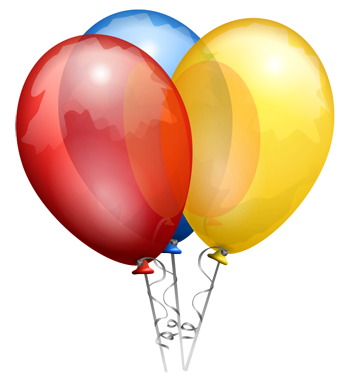 I can…Explain Boyle’s and Charles’s Law.Bellwork Questions – Complete quietly on your own first!Bellwork Questions – Complete quietly on your own first!What happens to the volume of a gas if we decrease the temperature?
 What happens to the pressure of a gas if we decrease the volume?NotesBoyle’s Law


Charles’s Law5. Below is the practice quiz. Create an index card from your notes that you can use on the real quiz on Friday!What is the state of matter that has rigidly arranged molecules with very little motion?Which state of matter would the following image represent?
 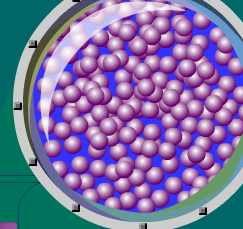 The phase change of a liquid to a gas is called _____________________________.The phase change of a gas to a liquid is called _____________________________.The phase change of a solid to a gas is called _____________________________.Burning is an example of a _____________________________ change.Cutting a piece of paper is an example of a __________________________ change.On the following image, label the solid, liquid and gas.
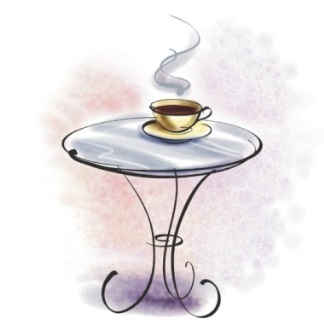 The weather gets hotter and the temperature goes up. The volume of gas in your tires also goes up. Which law (Boyle or Charles) does this show?
According to Boyle’s Law, what will happen to the pressure of a hot air balloon if we decrease the volume?
According to Charles’s Law, what will happen to the volume of a balloon if we put it in the freezer?